CERTIFICATO DI COLLAUDO E ASSEVERAZIONE DI CONFORMITA' DELLE OPERE REALIZZATE OGGETTO DI SCIA  - DPR 380/2001 e LR 17/2015Consapevole delle pene stabilite per false attestazioni e mendaci dichiarazioni ai sensi dell’articolo 76 del d.P.R. 28 dicembre 2000, n. 445 e consapevole delle responsabilità che con la presente dichiarazione assume ai sensi dell’art. 481 del Codice Penale,DICHIARACOLLAUDAper quanto di competenza, ai sensi dell’art. 23 comma 7 del D.P.R. 6/6/2001 n. 380 e ss.mm.ii. e ai sensi dell’art. 7 comma 7 della L.R. 20/4/2015 n. 17, le opere oggetto della succitata S.C.I.A.ATTESTAinoltre che l’intervento realizzato:CATASTO (barrare l'ipotesi corrispondente)Data e luogo								Timbro e firma del tecnico___________________________________________(allegare documento di identità come da art. 38 del DPR445/2000)_______________________________________________________________________________________________INFORMATIVA SULLA PRIVACY (ART. 13 del d.lgs. n. 196/2003) Il d.lgs. n. 196 del 30 giugno 2003 (“Codice in materia di protezione dei dati personali”) tutela le persone e gli altri soggetti rispetto al trattamento dei dati personali. Pertanto, come previsto dall’art. 13 del Codice, si forniscono le seguenti informazioni: Finalità del trattamento. I dati personali saranno utilizzati dagli uffici nell’ambito del procedimento per il quale la dichiarazione viene resa. Modalità del trattamento. I dati saranno trattati dagli incaricati sia con strumenti cartacei sia con strumenti informatici a disposizione degli uffici. Ambito di comunicazione. I dati potranno essere comunicati a terzi nei casi previsti della Legge 7 agosto 1990, n. 241 (“Nuove norme in materia di procedimento amministrativo e di diritto di accesso ai documenti amministrativi”) ove applicabile, e in caso di controlli sulla veridicità delle dichiarazioni (art. 71 del d.P.R. 28 dicembre 2000 n. 445 (“Testo unico delle disposizioni legislative e regolamentari in materia di documentazione amministrativa”). Diritti. L’interessato può in ogni momento esercitare i diritti di accesso, di rettifica, di aggiornamento e di integrazione dei dati come previsto dall’art. 7 del d.lgs. n. 196/2003. Per esercitare tali diritti tutte le richieste devono essere rivolte al SUAP/SUE. Titolare del trattamento: SUAP/SUE di ______________________________Rif. Pratica edilizia n.    ________________________del |__|__|__|__|__|__|__|__| Protocollo   _________________da compilare a cura del titolare della SCIAAl Comune di FIUMINATA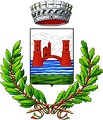 Rif. Pratica edilizia n.    ________________________del |__|__|__|__|__|__|__|__| Protocollo   _________________da compilare a cura del titolare della SCIA Sportello Unico Attività Produttive Sportello Unico EdiliziaRif. Pratica edilizia n.    ________________________del |__|__|__|__|__|__|__|__| Protocollo   _________________da compilare a cura del titolare della SCIAIndirizzo  Via Roma n. 30, cap 62032 FiuminataPEC / Posta elettronica: comune.fiuminata.mc@legalmail.itIl sottoscritto arch./ing. /geom.  Cognome _________________________________________ Nome ____________________________codice fiscale |__|__|__|__|__|__|__|__|__|__|__|__|__|__|__|__| iscritt ____ all’Ordine/Collegio ___________________________di  _______________________________al n. ____  PEC__________________________________ mail __________________________________tel __________________________________in qualità di  DIRETTORE LAVORI delle opere realizzate in via  __________________________________ n. ____  su incarico del sig. ______________________________________________________________codice fiscale |__|__|__|__|__|__|__|__|__|__|__|__|__|__|__|__| che le opere e le trasformazioni realizzate sull’immobile di cui sopra, in base alla relazione asseverata allegata alla S.C.I.A.  ad oggetto:_______________________________________________________________________________________________________________________________________________________________________________________________________________________________________________________________Protocollo n. _________ del_________ Registrazione interna: pratica n_________/_________SONO CONFORMI al progetto presentato, e che le stesse non sono soggette alla presentazione della segnalazione certificata di agibilità  ai sensi dell’ artt. 24 del D.P.R. n. 380/2001 e pertantoè soggetto alla variazione catastale conseguente alle opere realizzate, e quindi presenta ricevuta dell'avvenuta presentazione;non è soggetto alla variazione catastale conseguente alle opere realizzate